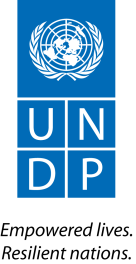 Back to Office ReportSubmitted by: Jose Arturo SantosTitle: BTOR misión Honduras   Date submitted:  11-16 Abril  2016Back to Office ReportSubmitted by: Jose Arturo SantosTitle: BTOR misión Honduras   Date submitted:  11-16 Abril  2016Back to Office ReportSubmitted by: Jose Arturo SantosTitle: BTOR misión Honduras   Date submitted:  11-16 Abril  20161. Practice area : BPPS1. Practice area : BPPS1. Practice area : BPPS1. Practice area : BPPS1. Practice area : BPPS2. Mission period (incl. of travel days) From: 11   al 16 de Abril 2016  2. Mission period (incl. of travel days) From: 11   al 16 de Abril 2016  2. Mission period (incl. of travel days) From: 11   al 16 de Abril 2016  2. Mission period (incl. of travel days) From: 11   al 16 de Abril 2016  2. Mission period (incl. of travel days) From: 11   al 16 de Abril 2016  3. Type of mission: Oficial 3. Type of mission: Oficial 3. Type of mission: Oficial 4. ClientsPNUD CO , OPC, Miambiente , UOP4. ClientsPNUD CO , OPC, Miambiente , UOP5. Purpose of mission Evaluar y ajustar planes de trabajo del programa ONU-REDD y FCPF    relacionados al tema de participación e involucramiento de actores en Honduras Capacitación a nuevo personal de UOP (REDD+, Participación e Involucramiento de actores)Revisión y ajuste de la estrategia de participación e involucramiento de actores Revisión y ajuste ; ruta de  trabajo CLPI, Acuerdo CONPAH, Visión País 5. Purpose of mission Evaluar y ajustar planes de trabajo del programa ONU-REDD y FCPF    relacionados al tema de participación e involucramiento de actores en Honduras Capacitación a nuevo personal de UOP (REDD+, Participación e Involucramiento de actores)Revisión y ajuste de la estrategia de participación e involucramiento de actores Revisión y ajuste ; ruta de  trabajo CLPI, Acuerdo CONPAH, Visión País 5. Purpose of mission Evaluar y ajustar planes de trabajo del programa ONU-REDD y FCPF    relacionados al tema de participación e involucramiento de actores en Honduras Capacitación a nuevo personal de UOP (REDD+, Participación e Involucramiento de actores)Revisión y ajuste de la estrategia de participación e involucramiento de actores Revisión y ajuste ; ruta de  trabajo CLPI, Acuerdo CONPAH, Visión País 6. Documents, materials, resources Rutas de trabajo ; CLPI, SalvaguardasPropuesta organigrama Primer borrador de visión 6. Documents, materials, resources Rutas de trabajo ; CLPI, SalvaguardasPropuesta organigrama Primer borrador de visión 7. Mission members Arturo Santos (UN-REDD), UOP Programa Nacional ONU-REDD; FCPF. Oficina  Coordinador a de Programa Miambiente 7. Mission members Arturo Santos (UN-REDD), UOP Programa Nacional ONU-REDD; FCPF. Oficina  Coordinador a de Programa Miambiente 7. Mission members Arturo Santos (UN-REDD), UOP Programa Nacional ONU-REDD; FCPF. Oficina  Coordinador a de Programa Miambiente 8. CostsUS $8. CostsUS $9. Brief summary of the mission 9.a BackgroundEl proceso de participación de actores en  REDD+ para Honduras,  se inició sobre la base  de diálogos tempranos iniciados en el  2010 por el entonces SERNA  e ICF, impulsados por  diálogos y talleres  que se  desarrollaron  en el marco del desarrollo del RPP, así como el apoyo otorga por UN,  GIZ, UICN, RA entre otros.  A la fecha, se han  llevado  a cabo diálogos tempranos  sobre REDD+ en el marco de la preparación del R-PP y el proceso FCPF y ONU-REDD, misma que  incluyeron reuniones formales e informales con organizaciones académicas e instituciones de investigación, funcionarios gubernamentales, líderes de pueblos indígenas y organizaciones campesinas  y la sociedad civil organizada. Por el otro ,Miambiente, ha   organizo talleres en distintas localidades regionales  con la  participación de actores que pueden llegar a ser afectados por REDD+ o que podrían ser posibles receptores de eventuales beneficios  Pueblos Originarios (PO), comunidades locales,  Comunidades Afros, como así también organizaciones del  sector privado (empresas madereras, grandes agricultores rurales, empresas que desarrollan proyectos, etc).Miambiente ha otorgado la responsabilidad de la ejecución de programas vinculados al procesos REDD+ a la Oficina Coordinadora de Programas, misma que es responsable de ejecutar otros proyectos y programas de la cartera ministerial, esto brinda una gran oportunidad de articular procesos y acciones que permitan ser más efectivos y eficientes en promover la agenda ambiental del país, respondiendo a los acuerdos, compromisos y demandas  tanto regionales, nacionales como internacionales. Sin embargo, esta aun es una tarea pendientes, ya que la ejecución del programas, tareas administrativas, procesos de respuesta y demanda por parte de la cooperación ha dejado poco tiempo para que el equipo logre desarrollar una agenda integral que permita la articulación de los programas,  situación por la  cual han solicitado el apoyo de PNUD para resolver esta demanda, misma que se considera como una prioridad.  9.b Findings.La UOP de FCPF /ONU-REDD cuenta con una plan de participación, el cual indican los niveles y momentos críticos para la participación e involucramiento de actores para la construcción de la ENAREDD+; la distribución geográfica será por regiones, acorde a las que ya fueron establecidas por ICF, además de ello se tendrá una aproximación sectorial a nivel nacional y regional para el caso de PIS, Afros, Campesinos.Para facilitar los procesos de participación de actores, se han desarrollado acuerdos de cooperación con UICN, Agenda Forestal, CONPAH  entre otros para  abordar los diversos sectores y espacios, estos acuerdos se esperan que estén listo para finales de mayo; se está programando un taller para dar indicaciones de los niveles de participación deseados y la información que se requiere de estos espacios de concertación , misma que deberá ser acordada con la empresa a la cual se le adjudique el desarrollo de la ENREDD+ El avance con PIS ha sido limitado, esto debido a la debilidad estructural que muestra CONPAH, UOP ha solicitado varias reuniones para avanzar en la contratación de técnico de enlace PIS, pero a la fecha no ha sido posible. La ejecución del acuerdo de cooperación (Grant) entre PNUD y CONPAH ha dado pocos resultados, los fondos ha sido utilizados para la compra de equipo y pago de salarios pero con bajo impacto en resultados claros ; se espera que el nuevo acuerdo tenga mejor supervisión , control y resultados más claros. Aun se tiene pendiente la compra del vehículo para PIS, mismo que fue un compromiso ministerial y que se espera cumplir en este añoAnte el contexto actual de fuertes  movimientos social, que demandan  justicia y transparencia, la agenda indígena tiene 2 grandes bloques; CONPAH se ha mostrado calmo y conservador  indicando al gobierno la necesidad de justicia y transparencia;   por otro lado marchas fuertes por parte de CONPIH para esclarecer la muerte de su líder. A la fecha estas agendas no han afectado la ejecución del programa ni la relación entre Miambiente y PIS. Cabe resaltar que la agenda de CONPIH es en contra de megaproyectos, en la cual REDD+ se considera uno. Se solicita a Delton (equipo PNUD) dar seguimiento a estos temas para analizar los posibles efectos del contexto actual para el tema de REDD+ y C/CLPI. Por el momento la reacción de pueblos indígenas ha siso pacifica, esto podría cambiar de no haber resultados en corto tiempo por parte de la justicia en esclarecer el asesinato de Berta Caceres. C/CLPI; entre las líneas políticas del ministro Galdames se encuentra el apoyar a la generación de la propuesta de ley de C/CPLI; misma que ha tenido grandes avances en el 2016. Ya se tiene un primero borrador consensuado con organizaciones indígenas pertenecientes a la CONPAH, articuladas con DINAFRO y 5 ministerios dentro de los cuales y por ser punto focal ante la OIT se encuentra el ministerio de trabajo. La limitante por el momento  es debida a que el   diputado Alegría  de la oposición con apoyo de COPINH presenta otra propuesta de ante proyecto del Ley, a lo cual se solicitada una reunión de gobierno para  analizar cómo proceder y lograr la articulación de las 2 propuesta y presentar una sola  ante el congreso. La mesa de concertación, convocada por ministro de trabajo y respaldad por ministro de ambiente, solicita el apoyo de la OIT para que  genere un dictamen de las 2 propuesta y esto ayude a su articulación.  Desde el 2015 el presidente demanda a SERFIN generar una ruta de finanzas del clima para poder abordar los distintos fondos internacionales y con ello obtener recursos para atender los compromisos y necesidades del país, ante ello SERFIN solicita apoyo a PNUD, aún pendiente de contratación de personal.BID inician diálogos con SERFIN para promover apoyo en la generación de  ruta de finanzas del clima, se establece un acuerdo para solicitar un préstamo por 25millones de USD para apoyar a gobierno en temas de mitigación y adaptación y preparación para gestionar FIP y GCF. Cabe resaltar Honduras ya presento solicitud de fondos de preparación ante el GFC para componente 1, 2,3 y 4.La rivalidad  entre Miambiente y SERFIN crece a medida terceros presenta opciones de financiamiento para uno u otro entidad del Estado, lo cual deberá ser abordado para lograr una mejor armonía entre ambos respetando sus roles, funciones y habilidades. Miambiente actualmente es el delegado como punto focal para varias de estas ventanas internacionales (ONU-REDD, FCFP, FIP, GCF, FLEGT entre otras). Aún existen mucha confusión en el tema de la  ventana de GFC , específicamente en tiempos y requisitos de gestión , acorde a BID SERFIN tiene mucha claridad del uso de GFC  y promueven la gestión de préstamos para adaptación y mitigación , tema que el Estado aun no discute en profundidad y quedan muchas incertidumbresEs crítico poder realizar acercamientos con BID y SERFIN, pero primero PNUD deberá de apoyar a Miambiente en tener una ruta clara de integración de proyectos, programas y acuerdos para luego presentar una visión integral al presidente y con ello  mantener su estatus de punto focal en ventanas internacionales, seguir liderando el tema. Es crítico poder mostrar que Miambiente no ha solicitado préstamos, que ya tiene fondos para preparación  y una ruta muy viable para que Honduras  aborde  las distintas ventanas de financiación acorde a las necesidades y oportunidades del país.  9.c Results achieved (key outputs)Nuevo personal de UOP capacitado. Se discute REDD+ , PIA y CLPI  con nuevo personal de UOP para poder despejar dudas sobre estos temas y revisar la rutas , acuerdo de C/CLPI y convenios con PIS previamente establecida Acuerdos con socios estratégicos. Se sostuvo reuniones con personal de UICN para determinar avances a la fecha en relación discusiones sobre gobernanza forestal y causas de deforestación. Se concluye que previo a iniciar talleres regionales sobre CDD se deberá sistematizar el esfuerzo desarrollado por FLEGT  y realizar un análisis de vacíos para determinar faltantes en regiones o sectores por dialogar para comprender el contexto sobre CDD en el país. (UOP solicita a UICN sistematizar procesos de participación de ambos programas , específicamente en eventos de participación e involucramiento de actores)Acuerdo PNUD- CONPAH  revisado. Este primer  convenio deber cerrar en junio del 2016  , dependiendo de ejecución presupuestaria por parte de CONPAH, se plantea ruta de seguimiento con Marcello y Delton para iniciar el desarrollo de nuevo acuerdo de trabajo con objetivos y resultados claros Ruta de atención al tema de C/CLPI acordada. Ante el contexto actual se plantea nueva ruta de seguimiento para el apoyo al desarrollo del ante proyecto de ley. (Adjunto) Se recomienda iniciar procesos de contratación de empresa consultora para desarrollar material de divulgación ; video capacitación sobre C/CLPI y presentación de ley Diagrama de ruta de integración de programas. A solicitud de Miambiente se esquematiza posible ruta de integración de programa y proyectos, donde  se utiliza como sombrilla la Política Paisajes Productos Sostenibles, y los programas de readiness brindan la base para generar la estrategia nacional de implementación de esta política  que comprende ; reducción de deforestación , abordaje de NAMA´s , Adaptación (adjunto)  Acuerdos PNUD –Miambiente. Luego de varias reuniones se acuerda con PNUD y Miambiente tener una misión de carácter urgente para  desarrollar y gestionar  ruta política de integración de programas de la cartera del ministerio y posicionamiento ante presidencia. Dicha misión tendrá como resultado esperado: Ruta de integración de programas, proyectos y políticas acorde a mandato, recursos y visión de Miambiente y definir el rol de PNUD.Ruta Salvaguardas revisada. A solicitud de personal de UOP, se discute la ruta para el desarrollo de SIS y Salvaguardas y de acuerda en próximos pasos. (adjunto)  Se considera de suma urgencia el generar una estrategia de posicionamiento político por parte de Miambiente, en la cual  presente con claridad la visión y misión ante el tema de CC, con especial atención a mitigación y gobernanza forestal, indicar los avances, resultados y fondos obtenidos a la fecha y ruta de seguimiento donde se logren resultados de impacto. Entre ellos , avances en Política de Paisajes Productivos Sostenibles, C/CLPI , gobernanza forestal , gestión de fondos 9.c Expected outcomes and impactsSe  define nueva ruta de apoyo para C/CLPI, ministerio de ambiente y trabajo solicitan a OIT revisar 2 propuesta de ante proyecto de ley y emitir un dictamen que permita integración de las misma, lo cual permite el avance de este punto. Honduras podría ser el segundo país en LAC en generar una ley específica para C/CLPI Personal de UOP capacitado  , se acuerdan rutas de trabajo de Plan de Participación de actores , C/CLPI, Salvaguardas Se acuerda con OCP   posible esquema de integración de políticas, programas y proyectos de Miambiente, el cual fue presentado al ministro y personal de PNUD oficina país. Miambiente solicita el apoyo de oficina regional de PNUD para el desarrollo de ruta de integración de políticas, , programas y proyectos para consolidación de visión de país y posicionamiento a nivel nacional e internacional de Miambiente, misión será cubierta por oficina de país  y avalada por Ministro de Ambiente9. Brief summary of the mission 9.a BackgroundEl proceso de participación de actores en  REDD+ para Honduras,  se inició sobre la base  de diálogos tempranos iniciados en el  2010 por el entonces SERNA  e ICF, impulsados por  diálogos y talleres  que se  desarrollaron  en el marco del desarrollo del RPP, así como el apoyo otorga por UN,  GIZ, UICN, RA entre otros.  A la fecha, se han  llevado  a cabo diálogos tempranos  sobre REDD+ en el marco de la preparación del R-PP y el proceso FCPF y ONU-REDD, misma que  incluyeron reuniones formales e informales con organizaciones académicas e instituciones de investigación, funcionarios gubernamentales, líderes de pueblos indígenas y organizaciones campesinas  y la sociedad civil organizada. Por el otro ,Miambiente, ha   organizo talleres en distintas localidades regionales  con la  participación de actores que pueden llegar a ser afectados por REDD+ o que podrían ser posibles receptores de eventuales beneficios  Pueblos Originarios (PO), comunidades locales,  Comunidades Afros, como así también organizaciones del  sector privado (empresas madereras, grandes agricultores rurales, empresas que desarrollan proyectos, etc).Miambiente ha otorgado la responsabilidad de la ejecución de programas vinculados al procesos REDD+ a la Oficina Coordinadora de Programas, misma que es responsable de ejecutar otros proyectos y programas de la cartera ministerial, esto brinda una gran oportunidad de articular procesos y acciones que permitan ser más efectivos y eficientes en promover la agenda ambiental del país, respondiendo a los acuerdos, compromisos y demandas  tanto regionales, nacionales como internacionales. Sin embargo, esta aun es una tarea pendientes, ya que la ejecución del programas, tareas administrativas, procesos de respuesta y demanda por parte de la cooperación ha dejado poco tiempo para que el equipo logre desarrollar una agenda integral que permita la articulación de los programas,  situación por la  cual han solicitado el apoyo de PNUD para resolver esta demanda, misma que se considera como una prioridad.  9.b Findings.La UOP de FCPF /ONU-REDD cuenta con una plan de participación, el cual indican los niveles y momentos críticos para la participación e involucramiento de actores para la construcción de la ENAREDD+; la distribución geográfica será por regiones, acorde a las que ya fueron establecidas por ICF, además de ello se tendrá una aproximación sectorial a nivel nacional y regional para el caso de PIS, Afros, Campesinos.Para facilitar los procesos de participación de actores, se han desarrollado acuerdos de cooperación con UICN, Agenda Forestal, CONPAH  entre otros para  abordar los diversos sectores y espacios, estos acuerdos se esperan que estén listo para finales de mayo; se está programando un taller para dar indicaciones de los niveles de participación deseados y la información que se requiere de estos espacios de concertación , misma que deberá ser acordada con la empresa a la cual se le adjudique el desarrollo de la ENREDD+ El avance con PIS ha sido limitado, esto debido a la debilidad estructural que muestra CONPAH, UOP ha solicitado varias reuniones para avanzar en la contratación de técnico de enlace PIS, pero a la fecha no ha sido posible. La ejecución del acuerdo de cooperación (Grant) entre PNUD y CONPAH ha dado pocos resultados, los fondos ha sido utilizados para la compra de equipo y pago de salarios pero con bajo impacto en resultados claros ; se espera que el nuevo acuerdo tenga mejor supervisión , control y resultados más claros. Aun se tiene pendiente la compra del vehículo para PIS, mismo que fue un compromiso ministerial y que se espera cumplir en este añoAnte el contexto actual de fuertes  movimientos social, que demandan  justicia y transparencia, la agenda indígena tiene 2 grandes bloques; CONPAH se ha mostrado calmo y conservador  indicando al gobierno la necesidad de justicia y transparencia;   por otro lado marchas fuertes por parte de CONPIH para esclarecer la muerte de su líder. A la fecha estas agendas no han afectado la ejecución del programa ni la relación entre Miambiente y PIS. Cabe resaltar que la agenda de CONPIH es en contra de megaproyectos, en la cual REDD+ se considera uno. Se solicita a Delton (equipo PNUD) dar seguimiento a estos temas para analizar los posibles efectos del contexto actual para el tema de REDD+ y C/CLPI. Por el momento la reacción de pueblos indígenas ha siso pacifica, esto podría cambiar de no haber resultados en corto tiempo por parte de la justicia en esclarecer el asesinato de Berta Caceres. C/CLPI; entre las líneas políticas del ministro Galdames se encuentra el apoyar a la generación de la propuesta de ley de C/CPLI; misma que ha tenido grandes avances en el 2016. Ya se tiene un primero borrador consensuado con organizaciones indígenas pertenecientes a la CONPAH, articuladas con DINAFRO y 5 ministerios dentro de los cuales y por ser punto focal ante la OIT se encuentra el ministerio de trabajo. La limitante por el momento  es debida a que el   diputado Alegría  de la oposición con apoyo de COPINH presenta otra propuesta de ante proyecto del Ley, a lo cual se solicitada una reunión de gobierno para  analizar cómo proceder y lograr la articulación de las 2 propuesta y presentar una sola  ante el congreso. La mesa de concertación, convocada por ministro de trabajo y respaldad por ministro de ambiente, solicita el apoyo de la OIT para que  genere un dictamen de las 2 propuesta y esto ayude a su articulación.  Desde el 2015 el presidente demanda a SERFIN generar una ruta de finanzas del clima para poder abordar los distintos fondos internacionales y con ello obtener recursos para atender los compromisos y necesidades del país, ante ello SERFIN solicita apoyo a PNUD, aún pendiente de contratación de personal.BID inician diálogos con SERFIN para promover apoyo en la generación de  ruta de finanzas del clima, se establece un acuerdo para solicitar un préstamo por 25millones de USD para apoyar a gobierno en temas de mitigación y adaptación y preparación para gestionar FIP y GCF. Cabe resaltar Honduras ya presento solicitud de fondos de preparación ante el GFC para componente 1, 2,3 y 4.La rivalidad  entre Miambiente y SERFIN crece a medida terceros presenta opciones de financiamiento para uno u otro entidad del Estado, lo cual deberá ser abordado para lograr una mejor armonía entre ambos respetando sus roles, funciones y habilidades. Miambiente actualmente es el delegado como punto focal para varias de estas ventanas internacionales (ONU-REDD, FCFP, FIP, GCF, FLEGT entre otras). Aún existen mucha confusión en el tema de la  ventana de GFC , específicamente en tiempos y requisitos de gestión , acorde a BID SERFIN tiene mucha claridad del uso de GFC  y promueven la gestión de préstamos para adaptación y mitigación , tema que el Estado aun no discute en profundidad y quedan muchas incertidumbresEs crítico poder realizar acercamientos con BID y SERFIN, pero primero PNUD deberá de apoyar a Miambiente en tener una ruta clara de integración de proyectos, programas y acuerdos para luego presentar una visión integral al presidente y con ello  mantener su estatus de punto focal en ventanas internacionales, seguir liderando el tema. Es crítico poder mostrar que Miambiente no ha solicitado préstamos, que ya tiene fondos para preparación  y una ruta muy viable para que Honduras  aborde  las distintas ventanas de financiación acorde a las necesidades y oportunidades del país.  9.c Results achieved (key outputs)Nuevo personal de UOP capacitado. Se discute REDD+ , PIA y CLPI  con nuevo personal de UOP para poder despejar dudas sobre estos temas y revisar la rutas , acuerdo de C/CLPI y convenios con PIS previamente establecida Acuerdos con socios estratégicos. Se sostuvo reuniones con personal de UICN para determinar avances a la fecha en relación discusiones sobre gobernanza forestal y causas de deforestación. Se concluye que previo a iniciar talleres regionales sobre CDD se deberá sistematizar el esfuerzo desarrollado por FLEGT  y realizar un análisis de vacíos para determinar faltantes en regiones o sectores por dialogar para comprender el contexto sobre CDD en el país. (UOP solicita a UICN sistematizar procesos de participación de ambos programas , específicamente en eventos de participación e involucramiento de actores)Acuerdo PNUD- CONPAH  revisado. Este primer  convenio deber cerrar en junio del 2016  , dependiendo de ejecución presupuestaria por parte de CONPAH, se plantea ruta de seguimiento con Marcello y Delton para iniciar el desarrollo de nuevo acuerdo de trabajo con objetivos y resultados claros Ruta de atención al tema de C/CLPI acordada. Ante el contexto actual se plantea nueva ruta de seguimiento para el apoyo al desarrollo del ante proyecto de ley. (Adjunto) Se recomienda iniciar procesos de contratación de empresa consultora para desarrollar material de divulgación ; video capacitación sobre C/CLPI y presentación de ley Diagrama de ruta de integración de programas. A solicitud de Miambiente se esquematiza posible ruta de integración de programa y proyectos, donde  se utiliza como sombrilla la Política Paisajes Productos Sostenibles, y los programas de readiness brindan la base para generar la estrategia nacional de implementación de esta política  que comprende ; reducción de deforestación , abordaje de NAMA´s , Adaptación (adjunto)  Acuerdos PNUD –Miambiente. Luego de varias reuniones se acuerda con PNUD y Miambiente tener una misión de carácter urgente para  desarrollar y gestionar  ruta política de integración de programas de la cartera del ministerio y posicionamiento ante presidencia. Dicha misión tendrá como resultado esperado: Ruta de integración de programas, proyectos y políticas acorde a mandato, recursos y visión de Miambiente y definir el rol de PNUD.Ruta Salvaguardas revisada. A solicitud de personal de UOP, se discute la ruta para el desarrollo de SIS y Salvaguardas y de acuerda en próximos pasos. (adjunto)  Se considera de suma urgencia el generar una estrategia de posicionamiento político por parte de Miambiente, en la cual  presente con claridad la visión y misión ante el tema de CC, con especial atención a mitigación y gobernanza forestal, indicar los avances, resultados y fondos obtenidos a la fecha y ruta de seguimiento donde se logren resultados de impacto. Entre ellos , avances en Política de Paisajes Productivos Sostenibles, C/CLPI , gobernanza forestal , gestión de fondos 9.c Expected outcomes and impactsSe  define nueva ruta de apoyo para C/CLPI, ministerio de ambiente y trabajo solicitan a OIT revisar 2 propuesta de ante proyecto de ley y emitir un dictamen que permita integración de las misma, lo cual permite el avance de este punto. Honduras podría ser el segundo país en LAC en generar una ley específica para C/CLPI Personal de UOP capacitado  , se acuerdan rutas de trabajo de Plan de Participación de actores , C/CLPI, Salvaguardas Se acuerda con OCP   posible esquema de integración de políticas, programas y proyectos de Miambiente, el cual fue presentado al ministro y personal de PNUD oficina país. Miambiente solicita el apoyo de oficina regional de PNUD para el desarrollo de ruta de integración de políticas, , programas y proyectos para consolidación de visión de país y posicionamiento a nivel nacional e internacional de Miambiente, misión será cubierta por oficina de país  y avalada por Ministro de Ambiente9. Brief summary of the mission 9.a BackgroundEl proceso de participación de actores en  REDD+ para Honduras,  se inició sobre la base  de diálogos tempranos iniciados en el  2010 por el entonces SERNA  e ICF, impulsados por  diálogos y talleres  que se  desarrollaron  en el marco del desarrollo del RPP, así como el apoyo otorga por UN,  GIZ, UICN, RA entre otros.  A la fecha, se han  llevado  a cabo diálogos tempranos  sobre REDD+ en el marco de la preparación del R-PP y el proceso FCPF y ONU-REDD, misma que  incluyeron reuniones formales e informales con organizaciones académicas e instituciones de investigación, funcionarios gubernamentales, líderes de pueblos indígenas y organizaciones campesinas  y la sociedad civil organizada. Por el otro ,Miambiente, ha   organizo talleres en distintas localidades regionales  con la  participación de actores que pueden llegar a ser afectados por REDD+ o que podrían ser posibles receptores de eventuales beneficios  Pueblos Originarios (PO), comunidades locales,  Comunidades Afros, como así también organizaciones del  sector privado (empresas madereras, grandes agricultores rurales, empresas que desarrollan proyectos, etc).Miambiente ha otorgado la responsabilidad de la ejecución de programas vinculados al procesos REDD+ a la Oficina Coordinadora de Programas, misma que es responsable de ejecutar otros proyectos y programas de la cartera ministerial, esto brinda una gran oportunidad de articular procesos y acciones que permitan ser más efectivos y eficientes en promover la agenda ambiental del país, respondiendo a los acuerdos, compromisos y demandas  tanto regionales, nacionales como internacionales. Sin embargo, esta aun es una tarea pendientes, ya que la ejecución del programas, tareas administrativas, procesos de respuesta y demanda por parte de la cooperación ha dejado poco tiempo para que el equipo logre desarrollar una agenda integral que permita la articulación de los programas,  situación por la  cual han solicitado el apoyo de PNUD para resolver esta demanda, misma que se considera como una prioridad.  9.b Findings.La UOP de FCPF /ONU-REDD cuenta con una plan de participación, el cual indican los niveles y momentos críticos para la participación e involucramiento de actores para la construcción de la ENAREDD+; la distribución geográfica será por regiones, acorde a las que ya fueron establecidas por ICF, además de ello se tendrá una aproximación sectorial a nivel nacional y regional para el caso de PIS, Afros, Campesinos.Para facilitar los procesos de participación de actores, se han desarrollado acuerdos de cooperación con UICN, Agenda Forestal, CONPAH  entre otros para  abordar los diversos sectores y espacios, estos acuerdos se esperan que estén listo para finales de mayo; se está programando un taller para dar indicaciones de los niveles de participación deseados y la información que se requiere de estos espacios de concertación , misma que deberá ser acordada con la empresa a la cual se le adjudique el desarrollo de la ENREDD+ El avance con PIS ha sido limitado, esto debido a la debilidad estructural que muestra CONPAH, UOP ha solicitado varias reuniones para avanzar en la contratación de técnico de enlace PIS, pero a la fecha no ha sido posible. La ejecución del acuerdo de cooperación (Grant) entre PNUD y CONPAH ha dado pocos resultados, los fondos ha sido utilizados para la compra de equipo y pago de salarios pero con bajo impacto en resultados claros ; se espera que el nuevo acuerdo tenga mejor supervisión , control y resultados más claros. Aun se tiene pendiente la compra del vehículo para PIS, mismo que fue un compromiso ministerial y que se espera cumplir en este añoAnte el contexto actual de fuertes  movimientos social, que demandan  justicia y transparencia, la agenda indígena tiene 2 grandes bloques; CONPAH se ha mostrado calmo y conservador  indicando al gobierno la necesidad de justicia y transparencia;   por otro lado marchas fuertes por parte de CONPIH para esclarecer la muerte de su líder. A la fecha estas agendas no han afectado la ejecución del programa ni la relación entre Miambiente y PIS. Cabe resaltar que la agenda de CONPIH es en contra de megaproyectos, en la cual REDD+ se considera uno. Se solicita a Delton (equipo PNUD) dar seguimiento a estos temas para analizar los posibles efectos del contexto actual para el tema de REDD+ y C/CLPI. Por el momento la reacción de pueblos indígenas ha siso pacifica, esto podría cambiar de no haber resultados en corto tiempo por parte de la justicia en esclarecer el asesinato de Berta Caceres. C/CLPI; entre las líneas políticas del ministro Galdames se encuentra el apoyar a la generación de la propuesta de ley de C/CPLI; misma que ha tenido grandes avances en el 2016. Ya se tiene un primero borrador consensuado con organizaciones indígenas pertenecientes a la CONPAH, articuladas con DINAFRO y 5 ministerios dentro de los cuales y por ser punto focal ante la OIT se encuentra el ministerio de trabajo. La limitante por el momento  es debida a que el   diputado Alegría  de la oposición con apoyo de COPINH presenta otra propuesta de ante proyecto del Ley, a lo cual se solicitada una reunión de gobierno para  analizar cómo proceder y lograr la articulación de las 2 propuesta y presentar una sola  ante el congreso. La mesa de concertación, convocada por ministro de trabajo y respaldad por ministro de ambiente, solicita el apoyo de la OIT para que  genere un dictamen de las 2 propuesta y esto ayude a su articulación.  Desde el 2015 el presidente demanda a SERFIN generar una ruta de finanzas del clima para poder abordar los distintos fondos internacionales y con ello obtener recursos para atender los compromisos y necesidades del país, ante ello SERFIN solicita apoyo a PNUD, aún pendiente de contratación de personal.BID inician diálogos con SERFIN para promover apoyo en la generación de  ruta de finanzas del clima, se establece un acuerdo para solicitar un préstamo por 25millones de USD para apoyar a gobierno en temas de mitigación y adaptación y preparación para gestionar FIP y GCF. Cabe resaltar Honduras ya presento solicitud de fondos de preparación ante el GFC para componente 1, 2,3 y 4.La rivalidad  entre Miambiente y SERFIN crece a medida terceros presenta opciones de financiamiento para uno u otro entidad del Estado, lo cual deberá ser abordado para lograr una mejor armonía entre ambos respetando sus roles, funciones y habilidades. Miambiente actualmente es el delegado como punto focal para varias de estas ventanas internacionales (ONU-REDD, FCFP, FIP, GCF, FLEGT entre otras). Aún existen mucha confusión en el tema de la  ventana de GFC , específicamente en tiempos y requisitos de gestión , acorde a BID SERFIN tiene mucha claridad del uso de GFC  y promueven la gestión de préstamos para adaptación y mitigación , tema que el Estado aun no discute en profundidad y quedan muchas incertidumbresEs crítico poder realizar acercamientos con BID y SERFIN, pero primero PNUD deberá de apoyar a Miambiente en tener una ruta clara de integración de proyectos, programas y acuerdos para luego presentar una visión integral al presidente y con ello  mantener su estatus de punto focal en ventanas internacionales, seguir liderando el tema. Es crítico poder mostrar que Miambiente no ha solicitado préstamos, que ya tiene fondos para preparación  y una ruta muy viable para que Honduras  aborde  las distintas ventanas de financiación acorde a las necesidades y oportunidades del país.  9.c Results achieved (key outputs)Nuevo personal de UOP capacitado. Se discute REDD+ , PIA y CLPI  con nuevo personal de UOP para poder despejar dudas sobre estos temas y revisar la rutas , acuerdo de C/CLPI y convenios con PIS previamente establecida Acuerdos con socios estratégicos. Se sostuvo reuniones con personal de UICN para determinar avances a la fecha en relación discusiones sobre gobernanza forestal y causas de deforestación. Se concluye que previo a iniciar talleres regionales sobre CDD se deberá sistematizar el esfuerzo desarrollado por FLEGT  y realizar un análisis de vacíos para determinar faltantes en regiones o sectores por dialogar para comprender el contexto sobre CDD en el país. (UOP solicita a UICN sistematizar procesos de participación de ambos programas , específicamente en eventos de participación e involucramiento de actores)Acuerdo PNUD- CONPAH  revisado. Este primer  convenio deber cerrar en junio del 2016  , dependiendo de ejecución presupuestaria por parte de CONPAH, se plantea ruta de seguimiento con Marcello y Delton para iniciar el desarrollo de nuevo acuerdo de trabajo con objetivos y resultados claros Ruta de atención al tema de C/CLPI acordada. Ante el contexto actual se plantea nueva ruta de seguimiento para el apoyo al desarrollo del ante proyecto de ley. (Adjunto) Se recomienda iniciar procesos de contratación de empresa consultora para desarrollar material de divulgación ; video capacitación sobre C/CLPI y presentación de ley Diagrama de ruta de integración de programas. A solicitud de Miambiente se esquematiza posible ruta de integración de programa y proyectos, donde  se utiliza como sombrilla la Política Paisajes Productos Sostenibles, y los programas de readiness brindan la base para generar la estrategia nacional de implementación de esta política  que comprende ; reducción de deforestación , abordaje de NAMA´s , Adaptación (adjunto)  Acuerdos PNUD –Miambiente. Luego de varias reuniones se acuerda con PNUD y Miambiente tener una misión de carácter urgente para  desarrollar y gestionar  ruta política de integración de programas de la cartera del ministerio y posicionamiento ante presidencia. Dicha misión tendrá como resultado esperado: Ruta de integración de programas, proyectos y políticas acorde a mandato, recursos y visión de Miambiente y definir el rol de PNUD.Ruta Salvaguardas revisada. A solicitud de personal de UOP, se discute la ruta para el desarrollo de SIS y Salvaguardas y de acuerda en próximos pasos. (adjunto)  Se considera de suma urgencia el generar una estrategia de posicionamiento político por parte de Miambiente, en la cual  presente con claridad la visión y misión ante el tema de CC, con especial atención a mitigación y gobernanza forestal, indicar los avances, resultados y fondos obtenidos a la fecha y ruta de seguimiento donde se logren resultados de impacto. Entre ellos , avances en Política de Paisajes Productivos Sostenibles, C/CLPI , gobernanza forestal , gestión de fondos 9.c Expected outcomes and impactsSe  define nueva ruta de apoyo para C/CLPI, ministerio de ambiente y trabajo solicitan a OIT revisar 2 propuesta de ante proyecto de ley y emitir un dictamen que permita integración de las misma, lo cual permite el avance de este punto. Honduras podría ser el segundo país en LAC en generar una ley específica para C/CLPI Personal de UOP capacitado  , se acuerdan rutas de trabajo de Plan de Participación de actores , C/CLPI, Salvaguardas Se acuerda con OCP   posible esquema de integración de políticas, programas y proyectos de Miambiente, el cual fue presentado al ministro y personal de PNUD oficina país. Miambiente solicita el apoyo de oficina regional de PNUD para el desarrollo de ruta de integración de políticas, , programas y proyectos para consolidación de visión de país y posicionamiento a nivel nacional e internacional de Miambiente, misión será cubierta por oficina de país  y avalada por Ministro de Ambiente9. Brief summary of the mission 9.a BackgroundEl proceso de participación de actores en  REDD+ para Honduras,  se inició sobre la base  de diálogos tempranos iniciados en el  2010 por el entonces SERNA  e ICF, impulsados por  diálogos y talleres  que se  desarrollaron  en el marco del desarrollo del RPP, así como el apoyo otorga por UN,  GIZ, UICN, RA entre otros.  A la fecha, se han  llevado  a cabo diálogos tempranos  sobre REDD+ en el marco de la preparación del R-PP y el proceso FCPF y ONU-REDD, misma que  incluyeron reuniones formales e informales con organizaciones académicas e instituciones de investigación, funcionarios gubernamentales, líderes de pueblos indígenas y organizaciones campesinas  y la sociedad civil organizada. Por el otro ,Miambiente, ha   organizo talleres en distintas localidades regionales  con la  participación de actores que pueden llegar a ser afectados por REDD+ o que podrían ser posibles receptores de eventuales beneficios  Pueblos Originarios (PO), comunidades locales,  Comunidades Afros, como así también organizaciones del  sector privado (empresas madereras, grandes agricultores rurales, empresas que desarrollan proyectos, etc).Miambiente ha otorgado la responsabilidad de la ejecución de programas vinculados al procesos REDD+ a la Oficina Coordinadora de Programas, misma que es responsable de ejecutar otros proyectos y programas de la cartera ministerial, esto brinda una gran oportunidad de articular procesos y acciones que permitan ser más efectivos y eficientes en promover la agenda ambiental del país, respondiendo a los acuerdos, compromisos y demandas  tanto regionales, nacionales como internacionales. Sin embargo, esta aun es una tarea pendientes, ya que la ejecución del programas, tareas administrativas, procesos de respuesta y demanda por parte de la cooperación ha dejado poco tiempo para que el equipo logre desarrollar una agenda integral que permita la articulación de los programas,  situación por la  cual han solicitado el apoyo de PNUD para resolver esta demanda, misma que se considera como una prioridad.  9.b Findings.La UOP de FCPF /ONU-REDD cuenta con una plan de participación, el cual indican los niveles y momentos críticos para la participación e involucramiento de actores para la construcción de la ENAREDD+; la distribución geográfica será por regiones, acorde a las que ya fueron establecidas por ICF, además de ello se tendrá una aproximación sectorial a nivel nacional y regional para el caso de PIS, Afros, Campesinos.Para facilitar los procesos de participación de actores, se han desarrollado acuerdos de cooperación con UICN, Agenda Forestal, CONPAH  entre otros para  abordar los diversos sectores y espacios, estos acuerdos se esperan que estén listo para finales de mayo; se está programando un taller para dar indicaciones de los niveles de participación deseados y la información que se requiere de estos espacios de concertación , misma que deberá ser acordada con la empresa a la cual se le adjudique el desarrollo de la ENREDD+ El avance con PIS ha sido limitado, esto debido a la debilidad estructural que muestra CONPAH, UOP ha solicitado varias reuniones para avanzar en la contratación de técnico de enlace PIS, pero a la fecha no ha sido posible. La ejecución del acuerdo de cooperación (Grant) entre PNUD y CONPAH ha dado pocos resultados, los fondos ha sido utilizados para la compra de equipo y pago de salarios pero con bajo impacto en resultados claros ; se espera que el nuevo acuerdo tenga mejor supervisión , control y resultados más claros. Aun se tiene pendiente la compra del vehículo para PIS, mismo que fue un compromiso ministerial y que se espera cumplir en este añoAnte el contexto actual de fuertes  movimientos social, que demandan  justicia y transparencia, la agenda indígena tiene 2 grandes bloques; CONPAH se ha mostrado calmo y conservador  indicando al gobierno la necesidad de justicia y transparencia;   por otro lado marchas fuertes por parte de CONPIH para esclarecer la muerte de su líder. A la fecha estas agendas no han afectado la ejecución del programa ni la relación entre Miambiente y PIS. Cabe resaltar que la agenda de CONPIH es en contra de megaproyectos, en la cual REDD+ se considera uno. Se solicita a Delton (equipo PNUD) dar seguimiento a estos temas para analizar los posibles efectos del contexto actual para el tema de REDD+ y C/CLPI. Por el momento la reacción de pueblos indígenas ha siso pacifica, esto podría cambiar de no haber resultados en corto tiempo por parte de la justicia en esclarecer el asesinato de Berta Caceres. C/CLPI; entre las líneas políticas del ministro Galdames se encuentra el apoyar a la generación de la propuesta de ley de C/CPLI; misma que ha tenido grandes avances en el 2016. Ya se tiene un primero borrador consensuado con organizaciones indígenas pertenecientes a la CONPAH, articuladas con DINAFRO y 5 ministerios dentro de los cuales y por ser punto focal ante la OIT se encuentra el ministerio de trabajo. La limitante por el momento  es debida a que el   diputado Alegría  de la oposición con apoyo de COPINH presenta otra propuesta de ante proyecto del Ley, a lo cual se solicitada una reunión de gobierno para  analizar cómo proceder y lograr la articulación de las 2 propuesta y presentar una sola  ante el congreso. La mesa de concertación, convocada por ministro de trabajo y respaldad por ministro de ambiente, solicita el apoyo de la OIT para que  genere un dictamen de las 2 propuesta y esto ayude a su articulación.  Desde el 2015 el presidente demanda a SERFIN generar una ruta de finanzas del clima para poder abordar los distintos fondos internacionales y con ello obtener recursos para atender los compromisos y necesidades del país, ante ello SERFIN solicita apoyo a PNUD, aún pendiente de contratación de personal.BID inician diálogos con SERFIN para promover apoyo en la generación de  ruta de finanzas del clima, se establece un acuerdo para solicitar un préstamo por 25millones de USD para apoyar a gobierno en temas de mitigación y adaptación y preparación para gestionar FIP y GCF. Cabe resaltar Honduras ya presento solicitud de fondos de preparación ante el GFC para componente 1, 2,3 y 4.La rivalidad  entre Miambiente y SERFIN crece a medida terceros presenta opciones de financiamiento para uno u otro entidad del Estado, lo cual deberá ser abordado para lograr una mejor armonía entre ambos respetando sus roles, funciones y habilidades. Miambiente actualmente es el delegado como punto focal para varias de estas ventanas internacionales (ONU-REDD, FCFP, FIP, GCF, FLEGT entre otras). Aún existen mucha confusión en el tema de la  ventana de GFC , específicamente en tiempos y requisitos de gestión , acorde a BID SERFIN tiene mucha claridad del uso de GFC  y promueven la gestión de préstamos para adaptación y mitigación , tema que el Estado aun no discute en profundidad y quedan muchas incertidumbresEs crítico poder realizar acercamientos con BID y SERFIN, pero primero PNUD deberá de apoyar a Miambiente en tener una ruta clara de integración de proyectos, programas y acuerdos para luego presentar una visión integral al presidente y con ello  mantener su estatus de punto focal en ventanas internacionales, seguir liderando el tema. Es crítico poder mostrar que Miambiente no ha solicitado préstamos, que ya tiene fondos para preparación  y una ruta muy viable para que Honduras  aborde  las distintas ventanas de financiación acorde a las necesidades y oportunidades del país.  9.c Results achieved (key outputs)Nuevo personal de UOP capacitado. Se discute REDD+ , PIA y CLPI  con nuevo personal de UOP para poder despejar dudas sobre estos temas y revisar la rutas , acuerdo de C/CLPI y convenios con PIS previamente establecida Acuerdos con socios estratégicos. Se sostuvo reuniones con personal de UICN para determinar avances a la fecha en relación discusiones sobre gobernanza forestal y causas de deforestación. Se concluye que previo a iniciar talleres regionales sobre CDD se deberá sistematizar el esfuerzo desarrollado por FLEGT  y realizar un análisis de vacíos para determinar faltantes en regiones o sectores por dialogar para comprender el contexto sobre CDD en el país. (UOP solicita a UICN sistematizar procesos de participación de ambos programas , específicamente en eventos de participación e involucramiento de actores)Acuerdo PNUD- CONPAH  revisado. Este primer  convenio deber cerrar en junio del 2016  , dependiendo de ejecución presupuestaria por parte de CONPAH, se plantea ruta de seguimiento con Marcello y Delton para iniciar el desarrollo de nuevo acuerdo de trabajo con objetivos y resultados claros Ruta de atención al tema de C/CLPI acordada. Ante el contexto actual se plantea nueva ruta de seguimiento para el apoyo al desarrollo del ante proyecto de ley. (Adjunto) Se recomienda iniciar procesos de contratación de empresa consultora para desarrollar material de divulgación ; video capacitación sobre C/CLPI y presentación de ley Diagrama de ruta de integración de programas. A solicitud de Miambiente se esquematiza posible ruta de integración de programa y proyectos, donde  se utiliza como sombrilla la Política Paisajes Productos Sostenibles, y los programas de readiness brindan la base para generar la estrategia nacional de implementación de esta política  que comprende ; reducción de deforestación , abordaje de NAMA´s , Adaptación (adjunto)  Acuerdos PNUD –Miambiente. Luego de varias reuniones se acuerda con PNUD y Miambiente tener una misión de carácter urgente para  desarrollar y gestionar  ruta política de integración de programas de la cartera del ministerio y posicionamiento ante presidencia. Dicha misión tendrá como resultado esperado: Ruta de integración de programas, proyectos y políticas acorde a mandato, recursos y visión de Miambiente y definir el rol de PNUD.Ruta Salvaguardas revisada. A solicitud de personal de UOP, se discute la ruta para el desarrollo de SIS y Salvaguardas y de acuerda en próximos pasos. (adjunto)  Se considera de suma urgencia el generar una estrategia de posicionamiento político por parte de Miambiente, en la cual  presente con claridad la visión y misión ante el tema de CC, con especial atención a mitigación y gobernanza forestal, indicar los avances, resultados y fondos obtenidos a la fecha y ruta de seguimiento donde se logren resultados de impacto. Entre ellos , avances en Política de Paisajes Productivos Sostenibles, C/CLPI , gobernanza forestal , gestión de fondos 9.c Expected outcomes and impactsSe  define nueva ruta de apoyo para C/CLPI, ministerio de ambiente y trabajo solicitan a OIT revisar 2 propuesta de ante proyecto de ley y emitir un dictamen que permita integración de las misma, lo cual permite el avance de este punto. Honduras podría ser el segundo país en LAC en generar una ley específica para C/CLPI Personal de UOP capacitado  , se acuerdan rutas de trabajo de Plan de Participación de actores , C/CLPI, Salvaguardas Se acuerda con OCP   posible esquema de integración de políticas, programas y proyectos de Miambiente, el cual fue presentado al ministro y personal de PNUD oficina país. Miambiente solicita el apoyo de oficina regional de PNUD para el desarrollo de ruta de integración de políticas, , programas y proyectos para consolidación de visión de país y posicionamiento a nivel nacional e internacional de Miambiente, misión será cubierta por oficina de país  y avalada por Ministro de Ambiente9. Brief summary of the mission 9.a BackgroundEl proceso de participación de actores en  REDD+ para Honduras,  se inició sobre la base  de diálogos tempranos iniciados en el  2010 por el entonces SERNA  e ICF, impulsados por  diálogos y talleres  que se  desarrollaron  en el marco del desarrollo del RPP, así como el apoyo otorga por UN,  GIZ, UICN, RA entre otros.  A la fecha, se han  llevado  a cabo diálogos tempranos  sobre REDD+ en el marco de la preparación del R-PP y el proceso FCPF y ONU-REDD, misma que  incluyeron reuniones formales e informales con organizaciones académicas e instituciones de investigación, funcionarios gubernamentales, líderes de pueblos indígenas y organizaciones campesinas  y la sociedad civil organizada. Por el otro ,Miambiente, ha   organizo talleres en distintas localidades regionales  con la  participación de actores que pueden llegar a ser afectados por REDD+ o que podrían ser posibles receptores de eventuales beneficios  Pueblos Originarios (PO), comunidades locales,  Comunidades Afros, como así también organizaciones del  sector privado (empresas madereras, grandes agricultores rurales, empresas que desarrollan proyectos, etc).Miambiente ha otorgado la responsabilidad de la ejecución de programas vinculados al procesos REDD+ a la Oficina Coordinadora de Programas, misma que es responsable de ejecutar otros proyectos y programas de la cartera ministerial, esto brinda una gran oportunidad de articular procesos y acciones que permitan ser más efectivos y eficientes en promover la agenda ambiental del país, respondiendo a los acuerdos, compromisos y demandas  tanto regionales, nacionales como internacionales. Sin embargo, esta aun es una tarea pendientes, ya que la ejecución del programas, tareas administrativas, procesos de respuesta y demanda por parte de la cooperación ha dejado poco tiempo para que el equipo logre desarrollar una agenda integral que permita la articulación de los programas,  situación por la  cual han solicitado el apoyo de PNUD para resolver esta demanda, misma que se considera como una prioridad.  9.b Findings.La UOP de FCPF /ONU-REDD cuenta con una plan de participación, el cual indican los niveles y momentos críticos para la participación e involucramiento de actores para la construcción de la ENAREDD+; la distribución geográfica será por regiones, acorde a las que ya fueron establecidas por ICF, además de ello se tendrá una aproximación sectorial a nivel nacional y regional para el caso de PIS, Afros, Campesinos.Para facilitar los procesos de participación de actores, se han desarrollado acuerdos de cooperación con UICN, Agenda Forestal, CONPAH  entre otros para  abordar los diversos sectores y espacios, estos acuerdos se esperan que estén listo para finales de mayo; se está programando un taller para dar indicaciones de los niveles de participación deseados y la información que se requiere de estos espacios de concertación , misma que deberá ser acordada con la empresa a la cual se le adjudique el desarrollo de la ENREDD+ El avance con PIS ha sido limitado, esto debido a la debilidad estructural que muestra CONPAH, UOP ha solicitado varias reuniones para avanzar en la contratación de técnico de enlace PIS, pero a la fecha no ha sido posible. La ejecución del acuerdo de cooperación (Grant) entre PNUD y CONPAH ha dado pocos resultados, los fondos ha sido utilizados para la compra de equipo y pago de salarios pero con bajo impacto en resultados claros ; se espera que el nuevo acuerdo tenga mejor supervisión , control y resultados más claros. Aun se tiene pendiente la compra del vehículo para PIS, mismo que fue un compromiso ministerial y que se espera cumplir en este añoAnte el contexto actual de fuertes  movimientos social, que demandan  justicia y transparencia, la agenda indígena tiene 2 grandes bloques; CONPAH se ha mostrado calmo y conservador  indicando al gobierno la necesidad de justicia y transparencia;   por otro lado marchas fuertes por parte de CONPIH para esclarecer la muerte de su líder. A la fecha estas agendas no han afectado la ejecución del programa ni la relación entre Miambiente y PIS. Cabe resaltar que la agenda de CONPIH es en contra de megaproyectos, en la cual REDD+ se considera uno. Se solicita a Delton (equipo PNUD) dar seguimiento a estos temas para analizar los posibles efectos del contexto actual para el tema de REDD+ y C/CLPI. Por el momento la reacción de pueblos indígenas ha siso pacifica, esto podría cambiar de no haber resultados en corto tiempo por parte de la justicia en esclarecer el asesinato de Berta Caceres. C/CLPI; entre las líneas políticas del ministro Galdames se encuentra el apoyar a la generación de la propuesta de ley de C/CPLI; misma que ha tenido grandes avances en el 2016. Ya se tiene un primero borrador consensuado con organizaciones indígenas pertenecientes a la CONPAH, articuladas con DINAFRO y 5 ministerios dentro de los cuales y por ser punto focal ante la OIT se encuentra el ministerio de trabajo. La limitante por el momento  es debida a que el   diputado Alegría  de la oposición con apoyo de COPINH presenta otra propuesta de ante proyecto del Ley, a lo cual se solicitada una reunión de gobierno para  analizar cómo proceder y lograr la articulación de las 2 propuesta y presentar una sola  ante el congreso. La mesa de concertación, convocada por ministro de trabajo y respaldad por ministro de ambiente, solicita el apoyo de la OIT para que  genere un dictamen de las 2 propuesta y esto ayude a su articulación.  Desde el 2015 el presidente demanda a SERFIN generar una ruta de finanzas del clima para poder abordar los distintos fondos internacionales y con ello obtener recursos para atender los compromisos y necesidades del país, ante ello SERFIN solicita apoyo a PNUD, aún pendiente de contratación de personal.BID inician diálogos con SERFIN para promover apoyo en la generación de  ruta de finanzas del clima, se establece un acuerdo para solicitar un préstamo por 25millones de USD para apoyar a gobierno en temas de mitigación y adaptación y preparación para gestionar FIP y GCF. Cabe resaltar Honduras ya presento solicitud de fondos de preparación ante el GFC para componente 1, 2,3 y 4.La rivalidad  entre Miambiente y SERFIN crece a medida terceros presenta opciones de financiamiento para uno u otro entidad del Estado, lo cual deberá ser abordado para lograr una mejor armonía entre ambos respetando sus roles, funciones y habilidades. Miambiente actualmente es el delegado como punto focal para varias de estas ventanas internacionales (ONU-REDD, FCFP, FIP, GCF, FLEGT entre otras). Aún existen mucha confusión en el tema de la  ventana de GFC , específicamente en tiempos y requisitos de gestión , acorde a BID SERFIN tiene mucha claridad del uso de GFC  y promueven la gestión de préstamos para adaptación y mitigación , tema que el Estado aun no discute en profundidad y quedan muchas incertidumbresEs crítico poder realizar acercamientos con BID y SERFIN, pero primero PNUD deberá de apoyar a Miambiente en tener una ruta clara de integración de proyectos, programas y acuerdos para luego presentar una visión integral al presidente y con ello  mantener su estatus de punto focal en ventanas internacionales, seguir liderando el tema. Es crítico poder mostrar que Miambiente no ha solicitado préstamos, que ya tiene fondos para preparación  y una ruta muy viable para que Honduras  aborde  las distintas ventanas de financiación acorde a las necesidades y oportunidades del país.  9.c Results achieved (key outputs)Nuevo personal de UOP capacitado. Se discute REDD+ , PIA y CLPI  con nuevo personal de UOP para poder despejar dudas sobre estos temas y revisar la rutas , acuerdo de C/CLPI y convenios con PIS previamente establecida Acuerdos con socios estratégicos. Se sostuvo reuniones con personal de UICN para determinar avances a la fecha en relación discusiones sobre gobernanza forestal y causas de deforestación. Se concluye que previo a iniciar talleres regionales sobre CDD se deberá sistematizar el esfuerzo desarrollado por FLEGT  y realizar un análisis de vacíos para determinar faltantes en regiones o sectores por dialogar para comprender el contexto sobre CDD en el país. (UOP solicita a UICN sistematizar procesos de participación de ambos programas , específicamente en eventos de participación e involucramiento de actores)Acuerdo PNUD- CONPAH  revisado. Este primer  convenio deber cerrar en junio del 2016  , dependiendo de ejecución presupuestaria por parte de CONPAH, se plantea ruta de seguimiento con Marcello y Delton para iniciar el desarrollo de nuevo acuerdo de trabajo con objetivos y resultados claros Ruta de atención al tema de C/CLPI acordada. Ante el contexto actual se plantea nueva ruta de seguimiento para el apoyo al desarrollo del ante proyecto de ley. (Adjunto) Se recomienda iniciar procesos de contratación de empresa consultora para desarrollar material de divulgación ; video capacitación sobre C/CLPI y presentación de ley Diagrama de ruta de integración de programas. A solicitud de Miambiente se esquematiza posible ruta de integración de programa y proyectos, donde  se utiliza como sombrilla la Política Paisajes Productos Sostenibles, y los programas de readiness brindan la base para generar la estrategia nacional de implementación de esta política  que comprende ; reducción de deforestación , abordaje de NAMA´s , Adaptación (adjunto)  Acuerdos PNUD –Miambiente. Luego de varias reuniones se acuerda con PNUD y Miambiente tener una misión de carácter urgente para  desarrollar y gestionar  ruta política de integración de programas de la cartera del ministerio y posicionamiento ante presidencia. Dicha misión tendrá como resultado esperado: Ruta de integración de programas, proyectos y políticas acorde a mandato, recursos y visión de Miambiente y definir el rol de PNUD.Ruta Salvaguardas revisada. A solicitud de personal de UOP, se discute la ruta para el desarrollo de SIS y Salvaguardas y de acuerda en próximos pasos. (adjunto)  Se considera de suma urgencia el generar una estrategia de posicionamiento político por parte de Miambiente, en la cual  presente con claridad la visión y misión ante el tema de CC, con especial atención a mitigación y gobernanza forestal, indicar los avances, resultados y fondos obtenidos a la fecha y ruta de seguimiento donde se logren resultados de impacto. Entre ellos , avances en Política de Paisajes Productivos Sostenibles, C/CLPI , gobernanza forestal , gestión de fondos 9.c Expected outcomes and impactsSe  define nueva ruta de apoyo para C/CLPI, ministerio de ambiente y trabajo solicitan a OIT revisar 2 propuesta de ante proyecto de ley y emitir un dictamen que permita integración de las misma, lo cual permite el avance de este punto. Honduras podría ser el segundo país en LAC en generar una ley específica para C/CLPI Personal de UOP capacitado  , se acuerdan rutas de trabajo de Plan de Participación de actores , C/CLPI, Salvaguardas Se acuerda con OCP   posible esquema de integración de políticas, programas y proyectos de Miambiente, el cual fue presentado al ministro y personal de PNUD oficina país. Miambiente solicita el apoyo de oficina regional de PNUD para el desarrollo de ruta de integración de políticas, , programas y proyectos para consolidación de visión de país y posicionamiento a nivel nacional e internacional de Miambiente, misión será cubierta por oficina de país  y avalada por Ministro de Ambiente10. Key counterpartsMiambiente , OCP , OUP 10. Key counterpartsMiambiente , OCP , OUP 10. Key counterpartsMiambiente , OCP , OUP 10. Key counterpartsMiambiente , OCP , OUP 10. Key counterpartsMiambiente , OCP , OUP 11. Follow up action matrix11. Follow up action matrix11. Follow up action matrix11. Follow up action matrix11. Follow up action matrixAction to be taken By whomBy whomBy whomExpected completion dateTabla Reunión de seguimiento para lograr acuerdos de sistematización sobre talleres/diálogos/reuniones por parte del programa FLEGT (UICN, UOP) Reunión con ministro de trabajo para solicitar a la  OIT revisión de propuesta de ante proyecto de ley Definición final de ruta C/CLPIPrimer borrador de visión de país sobre REDD+  Misión de gestión de ruta política integración de cartera ambiental Seguimiento de PPIA Revisión de acuerdos con terceros para apoyo de ejecución PPIA Marcello Abate / Melania Duran Marcello Abate Marcello Abate Valeria Correa Dennis Funes UOP /Marcello AbateMelvin Durón /Marcello Abate Marcello Abate / Melania Duran Marcello Abate Marcello Abate Valeria Correa Dennis Funes UOP /Marcello AbateMelvin Durón /Marcello Abate Marcello Abate / Melania Duran Marcello Abate Marcello Abate Valeria Correa Dennis Funes UOP /Marcello AbateMelvin Durón /Marcello Abate 9/5/201629/04/201629/04/201611/05/201629/04/20166/05/201612. Distribution listRTA de Honduras  (UN-REDD/FCPF) PNUD Oficina de Pais Dennis Funes ,Valeria Correa 12. Distribution listRTA de Honduras  (UN-REDD/FCPF) PNUD Oficina de Pais Dennis Funes ,Valeria Correa 12. Distribution listRTA de Honduras  (UN-REDD/FCPF) PNUD Oficina de Pais Dennis Funes ,Valeria Correa 12. Distribution listRTA de Honduras  (UN-REDD/FCPF) PNUD Oficina de Pais Dennis Funes ,Valeria Correa 12. Distribution listRTA de Honduras  (UN-REDD/FCPF) PNUD Oficina de Pais Dennis Funes ,Valeria Correa 